产品特性外壳采用高强度压铸铝材，外观专利设计，坚固耐用，满足苛刻工作环境要求；采用Impinj性能优异的Indy R2000专用 UHF RFID芯片，具有出色的稳定性和强劲的多标签远距离识别性能；TI ARM嵌入式处理芯片实现高速读取和数据快速运算；全面支持符合EPCglobal UHF Class 1 Gen 2 / ISO 18000-6C/ ISO18000-6B标准的电子标签；工作频率865-868MHZ，902-928MHZ(可按不同的国家或地区要求调整)；通过FCC、CE认证，应用满足仓储物流供应链、固定资产管理、交通车辆管理、生产制造等支持韦根、RS232、RS485和TCP/IP及无线网络通讯等多种方式；支持1、2、4个外接TNC天线接口； 输出功率达33dbm可调，支持主动方式、命令方式、触发方式等多种工作模式； 读卡蜂鸣和LED状态指示；支持通过通讯接口进行固件的在线升级；读写器提供多组I/O输入输出接口，便于产品应用集成；规格参数UHF RFID固定式读写器VF-747\787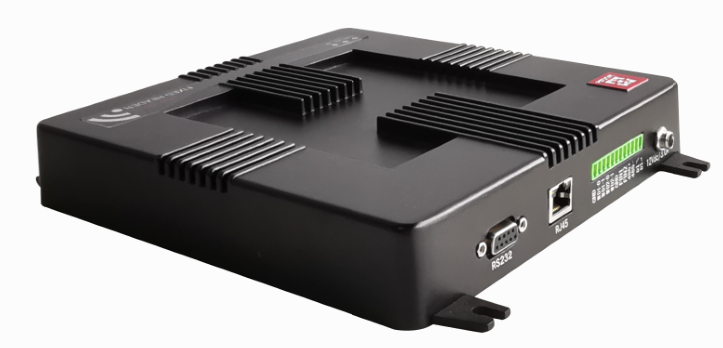 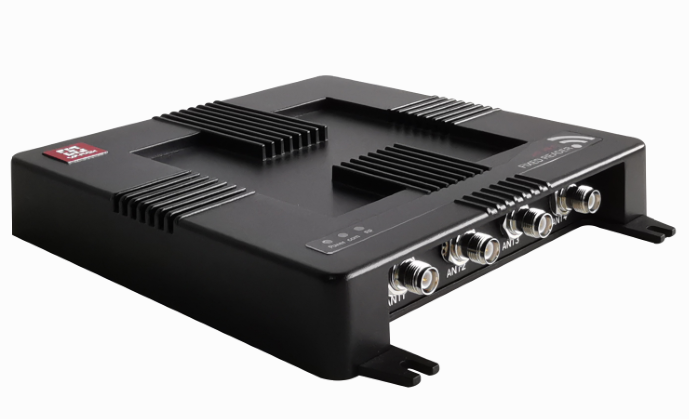 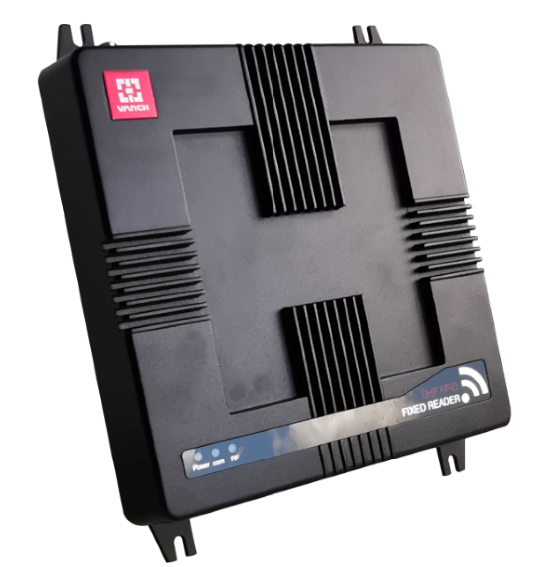 规   格  描  述产品型号(订购代码)VF-747性  能  指  标性  能  指  标RF核心芯片美国英频杰Indy R2000专用射频芯片空口协议EPC Global UHF class1 Gen2/ISO 18000-6C/ISO 18000-6B工作频率902-928MHz或865-868MHz输出功率33dBm±1dBm输出功率调节1dBm步进(通过VANCH 软件进行设置）接收灵敏度＜﹣85dBm标签识别峰值速度＞800次/秒读取距离0-25米（与读写器参数配置、天线增益、标签类型有关）写入距离0-10米（与读写器参数配置、天线增益、标签类型有关）标签RSSI      支持天线连接保护支持支持地区美国、加拿大和其他符合美国FCC Part 15规范的地区欧洲和其他符合ETSI EN 302 308规范地区中国、印度、日本、韩国、马来西亚、台湾天线数量1个TNC天线接口；2 个TNC天线接口；4个 TNC天线接口可选 通讯接口10M/100M自适应以太网、RS232、RS485、Wiegand26/34接口WiFi（选配）支持IEEE 802.11 n/b/g蓝牙通讯（选配）支持Bluetooth 4.0通信速率串口速率9600～115200bps，RJ45为10Mbps可靠的固件升级可扩展的升级机制通用输入/输出（GPIO）2路输入、1路输出应用软件接口提供API开发包及VC和VB、Java应用例程机  械  电  气  性  能机  械  电  气  性  能尺寸200(长)*200 (宽)*35(高)mm电源配有220V交流输入，＋12V/3A直流输出的电源变换器射频输出接口TNC型连接器重量＜2KG湿度5% to 95%, 非凝结防护等级IEC IP51工作温度-20 ºC to +60  ºC存储温度-40°C to 80°C合规性认证FCC认证、CE认证